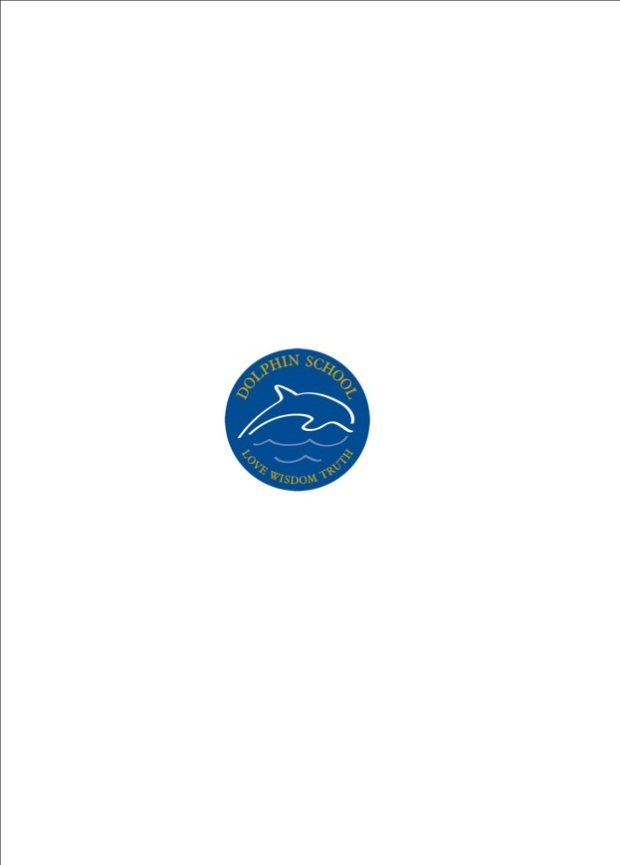 Qualifications, Training & Employment HistoryName:Position applied for:QUALIFICATIONSQUALIFICATIONSDates:From/ToUniversity degree and post-graduate qualifications with grades/awards (including PGCE/Teaching Qualification), A Level (or equivalent), GCSE (or equivalent)- in chronological order. (Please add rows or continue on a separate sheet, if necessary).  Please Note: You will be required to provide evidence of any academic qualifications stated where they are relevant to your appointment.FURTHER COURSES/TRAININGFURTHER COURSES/TRAININGFURTHER COURSES/TRAININGFURTHER COURSES/TRAININGFURTHER COURSES/TRAININGDates:Name & address of Institute/Training bodyName of courseAreas coveredResults/certificates/qualifications gainedPREVIOUS EMPLOYMENTPREVIOUS EMPLOYMENTPREVIOUS EMPLOYMENTPREVIOUS EMPLOYMENTPREVIOUS EMPLOYMENTPlease give details of your full employment history.  Also, please detail any periods of unemployment and unpaid/voluntary work. Continue on a separate sheet if necessary.  Please start with the most recent first.Please give details of your full employment history.  Also, please detail any periods of unemployment and unpaid/voluntary work. Continue on a separate sheet if necessary.  Please start with the most recent first.Please give details of your full employment history.  Also, please detail any periods of unemployment and unpaid/voluntary work. Continue on a separate sheet if necessary.  Please start with the most recent first.Please give details of your full employment history.  Also, please detail any periods of unemployment and unpaid/voluntary work. Continue on a separate sheet if necessary.  Please start with the most recent first.Please give details of your full employment history.  Also, please detail any periods of unemployment and unpaid/voluntary work. Continue on a separate sheet if necessary.  Please start with the most recent first.Current employerCurrent employerCurrent employerCurrent employerCurrent employerDatesFrom / ToName and address of organizationTelephone and contactJob/Role and brief description of main dutiesReason for leavingPrevious employersPrevious employersPrevious employersPrevious employersPrevious employersDatesFrom / ToName of organizationJob/Role and brief description of main dutiesJob/Role and brief description of main dutiesReason for leaving